Conway Board of Health Meeting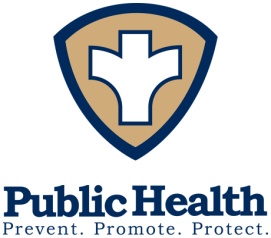 Monday, 13 September 20217:00 p.m. Town Hall Detailed Agenda Notes*  Items Scheduled for DiscussionReview and approval of minutes from 23 August and 02 September2021Sign Bills, Sign MOU for hazardous waste collection, sign any Permits, etc. Title V Agent Report (C. Nelke)Transfer StationConway Mall news and progress (K. Llamas)Meeting with Amy and Jan at TSComplaint response for fileCompost Program to restart 04 October – Barrels to be delivered late 27 September – tires will need to be movedContinue running Conway Currents ad for additional TSA – LG will be leaving 30 Sep 21OSHA materials grant – need detailsOther Transfer Station developments.Health and Wellness (J Choate)MDPH updates, member activities, and general discussionsUpdates on vaccination distribution Review any current Covid19 Cases in ConwayAny new COVID related developments – i.e. MU strainAwaiting agreement and bill from Tick Testing lab - indications are that we would be under a similar subsidy plan as last round.Recommendations for enforcing restriction on flavored tobacco and vapesOther Health and Wellness concernsFood Service and InspectionsFOH food saleRelated developments and ActivitiesOther BusinessWholey Cow Farm was closed for high bacteria count on 25 August (this seems to be an annual summertime event).  Reinstated 08 Sep 21.Swimming Pool water testsHousing assistance for Conway residents – need to discuss with assessorsAny Old Business  Unanticipated Items of concernNotes:          Next regular meeting date will be 27 September 2021  		    Posted 09 September 2021 @ 4:15 p.m.* The listing of agenda items includes matters reasonably anticipated by the Chair to come under discussion at the meeting.  Not all items listed may in fact be discussed and other items not listed may also be brought up for discussion to the extent permitted by law.TimeGuestSummary7:00 pm7:15 pmCarl NelkeTitle V7:30 pm7:45 pm8:00 pm